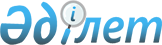 Аудандық мәслихаттың 2019 жылғы 4 қаңтардағы № 308 "2019-2021 жылдарға арналған Желтау ауылдық округ бюджетін бекіту туралы" шешіміне өзгерістер мен толықтыру енгізу туралыАқтөбе облысы Қарғалы аудандық мәслихатының 2019 жылғы 3 сәуірдегі № 338 шешімі. Ақтөбе облысының Әділет департаментінде 2019 жылғы 5 сәуірде № 6064 болып тіркелді
      Қазақстан Республикасының 2001 жылғы 23 қаңтардағы "Қазақстан Республикасындағы жергілікті мемлекеттік басқару және өзін-өзі басқару туралы" Заңының 6-бабына және Қазақстан Республикасының 2008 жылғы 4 желтоқсандағы Бюджет кодексінің 104, 109-1 баптарына сәйкес, Қарғалы аудандық мәслихаты ШЕШІМ ҚАБЫЛДАДЫ:
      1. Аудандық мәслихаттың 2019 жылғы 4 қаңтардағы № 308 "2019-2021 жылдарға арналған Желтау ауылдық округ бюджетін бекіту туралы" (нормативтік құқықтық актілерді мемлекеттік тіркеу тізілімінде № 3-6-187 тіркелген, 2019 жылғы 18 қаңтарда Қазақстан Республикасы нормативтік құқықтық актілердің электрондық түрдегі эталондық бақылау банкінде жарияланған) мынадай өзгерістер мен толықтыру енгізеді:
      1 тармақта:
      1) тармақшасында:
      кірістер
      "122 208" сандары "123 170" сандарымен ауыстырылсын,
      оның ішінде:
      трансферттердің түсімдері
      "113 846" сандары "114 808" сандарымен ауыстырылсын;
      2) тармақшасында:
      шығындар
      "122 208" сандары "124 811,6" сандарымен ауыстырылсын;
      5) тармақшасында:
      "бюджет тапшылығы (профициті)
      "0" саны "-1 641,6" сандарымен ауыстырылсын;
      6) тармақшасында:
      бюджеттің тапшылығын (профицитін пайдалану) қаржыландыру
      "0" саны "1 641,6" сандарымен ауыстырылсын.
      5 тармақ келесі мазмұндағы абзацпен толықтырылсын:
      "962,0 мың теңге - мектепке дейінгі білім беру ұйымдарында мемлекеттік білім беру тапсырысын іске асыруға.".
      2. Көрсетілген шешімдегі 1 қосымшаcы шешімдегі қосымшаға сәйкес жаңа редакцияда мазмұндалсын.
      3. "Қарғалы аудандық мәслихатының аппараты" мемлекеттік мекемесі заңнамада белгіленген тәртіппен:
      1) осы шешімді Ақтөбе облыстық Әділет департаментінде мемлекеттік тіркеуді;
      2) осы шешімді Қазақстан Республикасы нормативтік құқықтық актілерінің Эталондық бақылау банкінде ресми жариялауға жіберуді қамтамасыз етсін.
      4. Осы шешім 2019 жылдың 1 қаңтарынан бастап қолданысқа енгізіледі. 2019 жылға арналған Желтау ауылдық округ бюджеті
					© 2012. Қазақстан Республикасы Әділет министрлігінің «Қазақстан Республикасының Заңнама және құқықтық ақпарат институты» ШЖҚ РМК
				
      Аудандық мәслихат сессиясының төрағасы 

Н. Смолинец

      Аудандық мәслихат хатшысы 

Н. Заглядова
Аудандық мәслихаттың2019 жылғы 3 сәуірдегі№ 338 шешімінеҚосымшаАудандық мәслихаттың2019 жылғы 4 қаңтардағы№ 308 шешіміне1 Қосымша
Санаты
Сыныбы
Кішi сыныбы
Ерекшелігі
Атауы
Атауы
Сомасы, мың теңге
I. Кірістер
I. Кірістер
123170
1
Салықтық түсімдер
Салықтық түсімдер
8362
01
Табыс салығы
Табыс салығы
3155
2
Жеке табыс салығы
Жеке табыс салығы
3155
04
Меншiкке салынатын салықтар
Меншiкке салынатын салықтар
5207
1
Мүлiкке салынатын салықтар
Мүлiкке салынатын салықтар
232
3
Жер салығы
Жер салығы
273
4
Көлiк құралдарына салынатын салық
Көлiк құралдарына салынатын салық
4702
4
Трансферттердің түсімдері
Трансферттердің түсімдері
114808
02
Мемлекеттiк басқарудың жоғары тұрған органдарынан түсетiн трансферттер
Мемлекеттiк басқарудың жоғары тұрған органдарынан түсетiн трансферттер
114808
3
Аудандардың (облыстық маңызы бар қаланың) бюджетінен трансферттер
Аудандардың (облыстық маңызы бар қаланың) бюджетінен трансферттер
114808
Функционалдық топ
Функцияналдық кіші топ
Бюджеттік бағдарламалардың әкiмшiсi
Бағдарлама
Кіші бағдарлама
Атауы
Сомасы, мың теңге
ІІ. Шығындар
124811,6
01
Жалпы сипаттағы мемлекеттiк қызметтер
18598,6
1
Мемлекеттiк басқарудың жалпы функцияларын орындайтын өкiлдi, атқарушы және басқа органдар
18598,6
124
Аудандық маңызы бар қала, ауыл, кент, ауылдық округ әкімінің аппараты
18598,6
001
Аудандық маңызы бар қала, ауыл, кент, ауылдық округ әкімінің қызметін қамтамасыз ету жөніндегі қызметтер
17857,6
022
Мемлекеттік органның күрделі шығыстары
741
04
Бiлiм беру
91497
1
Мектепке дейiнгi тәрбие және оқыту
91497
124
Аудандық маңызы бар қала, ауыл, кент, ауылдық округ әкімінің аппараты
91497
004
Мектепке дейінгі тәрбиелеу және оқыту және мектепке дейінгі тәрбиелеу және оқыту ұйымдарында медициналық қызмет көрсетуді ұйымдастыру
91497
06
Әлеуметтiк көмек және әлеуметтiк қамсыздандыру
1240
2
Әлеуметтiк көмек
1240
124
Аудандық маңызы бар қала, ауыл, кент, ауылдық округ әкімінің аппараты
1240
003
Мұқтаж азаматтарға үйде әлеуметтік көмек көрсету
1240
07
Тұрғын үй-коммуналдық шаруашылық
6938
3
Елді-мекендерді көркейту
6938
124
Аудандық маңызы бар қала, ауыл, кент, ауылдық округ әкімінің аппараты
6938
008
Елді мекендердегі көшелерді жарықтандыру
5413
009
Елді мекендердің санитариясын қамтамасыз ету
401
011
Елді мекендерді абаттандыру мен көгалдандыру
1124
12
Көлiк және коммуникация
2492
1
Автомобиль көлiгi
2492
124
Аудандық маңызы бар қала, ауыл, кент, ауылдық округ әкімінің аппараты
2492
013
Аудандық маңызы бар қалаларда, ауылдарда, кенттерде, ауылдық округтерде автомобиль жолдарының жұмыс істеуін қамтамасыз ету
2492
13
Басқалар
4046
9
Басқалар
4046
124
Аудандық маңызы бар қала, ауыл, кент, ауылдық округ әкімінің аппараты
4046
040
Өңірлерді дамытудың 2020 жылға дейінгі бағдарламасы шеңберінде өңірлерді экономикалық дамытуға жәрдемдесу бойынша шараларды іске асыруға ауылдық елді мекендерді жайластыруды шешуге арналған іс-шараларды іске асыру
4046
Функционалдық топ
Функцияналдық кіші топ
Бюджеттік бағдарламалардың әкiмшiсi
Бағдарлама
Кіші бағдарлама
Атауы
Сомасы, мың теңге
III. Таза бюджеттiк кредит беру
0
Санаты
Сыныбы
Кішi сыныбы
Ерекшелігі
Атауы
Атауы
Сомасы, мың теңге
5
Бюджеттік кредиттерді өтеу
Бюджеттік кредиттерді өтеу
0
01
Бюджеттік кредиттерді өтеу
Бюджеттік кредиттерді өтеу
0
1
Мемлекеттік бюджеттен берілген бюджеттік кредиттерді өтеу
Мемлекеттік бюджеттен берілген бюджеттік кредиттерді өтеу
0
Функционалдық топ
Кіші функция
Бюджеттік бағдарламалардың әкiмшiсi
Бағдарлама
Кіші бағдарлама
Атауы
Сомасы, мың теңге
IV. Каржы активтерiмен жасалатын операциялар бойынша сальдо
0
Қаржылық активтер сатып алу
0
V. Бюджет тапшылығы (профицитi)
-1641,6
VI. Бюджет тапшылығын қаржыландыру (профицитiн пайдалану)
1641,6
Санаты
Сыныбы
Кішi сыныбы
Ерекшелігі
Атауы
Атауы
Сомасы, мың теңге
7
Қарыздар түсімдері
Қарыздар түсімдері
0
01
Мемлекеттік ішкі қарыздар
Мемлекеттік ішкі қарыздар
0
2
Қарыз алу келісім-шарттары
Қарыз алу келісім-шарттары
0
Функционалдық топ
Функцияналдық кіші топ
Бюджеттік бағдарламалардың әкiмшiсi
Бағдарлама
Кіші бағдарлама
Атауы
Сомасы, мың теңге
16
Қарыздарды өтеу
0
1
Қарыздарды өтеу
0
Санаты
Сыныбы
Кішi сыныбы
Ерекшелігі
Атауы
Атауы
Сомасы, мың теңге
8
Бюджет қаражатының пайдаланылатын қалдықтары
Бюджет қаражатының пайдаланылатын қалдықтары
1641,6
01
Бюджет қаражаты қалдықтары
Бюджет қаражаты қалдықтары
1641,6
1
Бюджет қаражатының бос қалдықтары
Бюджет қаражатының бос қалдықтары
1641,6